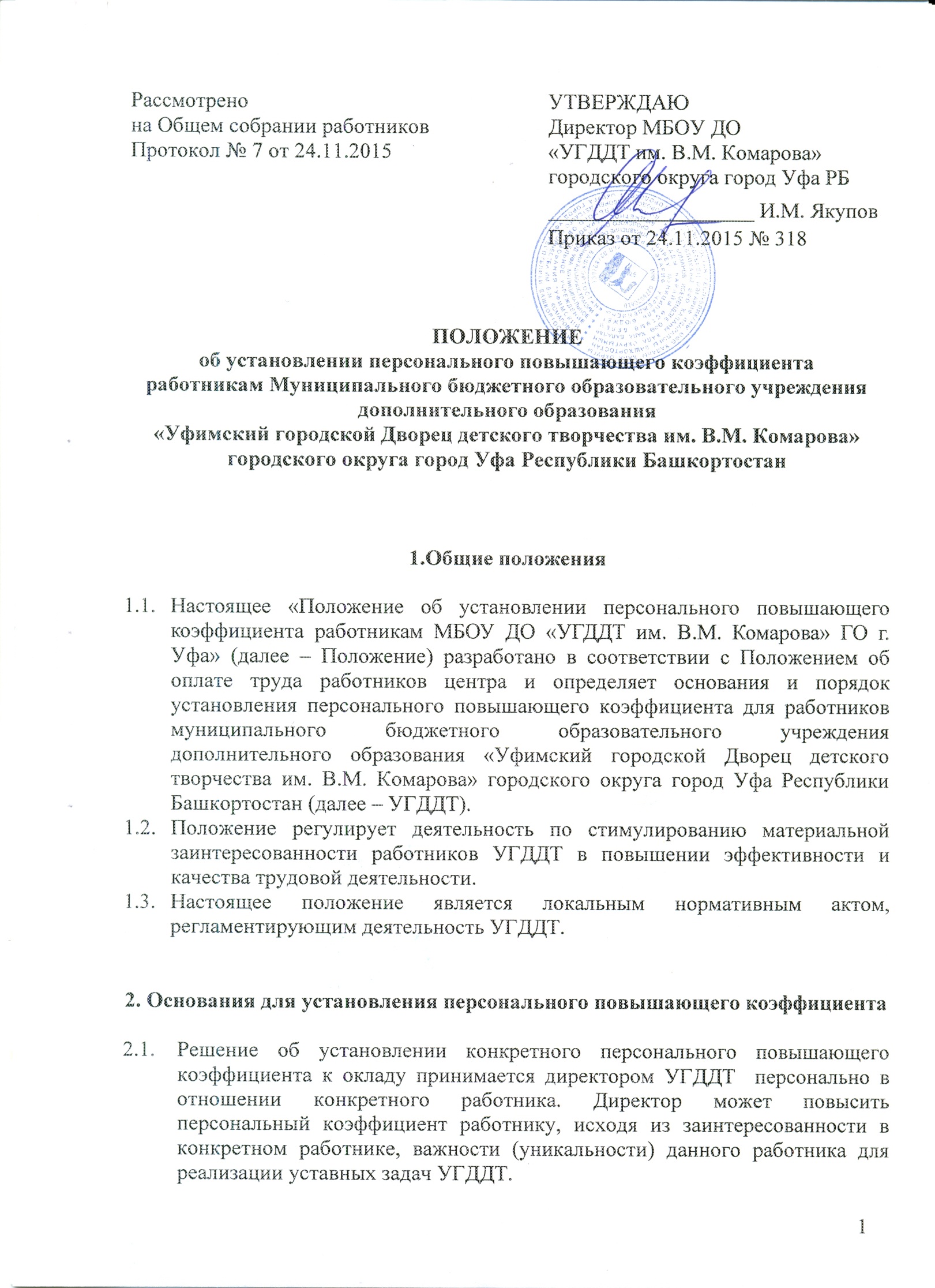 Директор УГДДТ определяет возможные персональные коэффициенты для своих работников, исходя из фонда оплаты труда.Персональный повышающий коэффициент устанавливается с учетом следующих критериев:уровня профессиональной подготовки работников; сложности, важности выполняемой работы; степени самостоятельности и ответственности при выполнении поставленных задач; уникальности и заинтересованности в данном работнике для реализации уставных задач учреждения. 3. Механизм определения и установлениязначения персонального повышающего коэффициентаПерсональный повышающий коэффициент к должностному окладу устанавливается на определенный срок с указанием конкретных дат его действия. Выплаты по персональным повышающим коэффициентам к минимальным окладам (должностным окладом), ставкам заработной платы осуществляются в пределах фонда оплаты труда, утвержденного на соответствующий финансовый год.Персональный повышающий коэффициент может устанавливаться по представлению заместителей директора, в отношении работников, курируемых ими в рамках своего функционала.Размер персонального повышающего коэффициента определяется с учетом показателей  критериев, указанных в положении об оплате труда каждой категории работников.Размер выплат с учётом персонального повышающего коэффициента к должностному размеру оклада (ставки), установленного с учетом занимаемой   должности, определяется путем умножения должностного размера оклада на персональный повышающий коэффициент. Применение персонального повышающего коэффициента не образует новый оклад (должностной оклад) и не учитывается при начислении стимулирующих и компенсационных выплат.Персональный повышающий коэффициент к должностному размеру оклада устанавливается с учетом уровня профессиональной подготовленности работника, сложности, важности выполняемой работы, степени самостоятельности и ответственности при выполнении поставленных задач, стажа работы в УГДДТ и других факторов и не может превышать в абсолютном размере 1,8.Результаты определения размеров персонального повышающего коэффициента работников согласовываются с советом УГДДТ и оформляется приказом директора.Оплата труда работников, занятых по совместительству или работающих в условиях неполного рабочего времени, производится пропорционально отработанному времени, в зависимости от выполненного объема работ либо на других условиях, определенных трудовым договором.      Определение размеров заработной платы по основной должности, а также по должности, занимаемой в порядке совместительства, производится раздельно по каждой из должностей. Персональные повышающие коэффициенты устанавливаются всем работникам с учетом уровня профессиональной подготовки работников, квалификации, сложности, важности выполняемой работы, степени самостоятельности и ответственности при выполнении поставленных задач.Повышающий коэффициент в период его действия может быть отменен (изменен) по решению директора  УГДДТ, в том числе:при нарушении нормативных правовых актов;неисполнении или ненадлежащем исполнении   работником должностных обязанностей;окончание срока действия выплат персонального повышающего коэффициента;снижение качества работы, за которое был определен персональный повышающий коэффициент;нарушение трудовой дисциплины (опоздание, отсутствие на работе без уважительной причины, невыполнение должностных обязанностей и приказов по учреждению и другие в соответствии с ТК РФ).